福祉サービス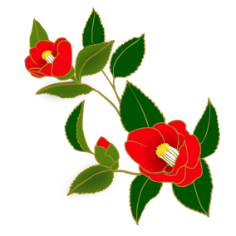 